Красноярский край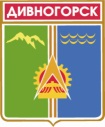 Дивногорский городской Совет депутатовРЕШЕНИЕ29.10.2015                                   г. Дивногорск                                 №2-5-ГСО внесении изменений решение городского Совета депутатов от 13.08.2009 г. № 53-311-ГС «О создании административной комиссии»(в редакции решения от 31.10.2013 №37-227-ГС)В связи с кадровыми изменениями в представительном и исполнительно-распорядительном органах местного самоуправления, в соответствии с Законом Красноярского края от 23.04.2009 №8-3168 «Об административных комиссиях в Красноярском крае», руководствуясь статьей 26 Устава города Дивногорска, городской Совет депутатов РЕШИЛ:Внести в решение городского Совета депутатов от 13.08.2009 г. № 53-311-ГС «О создании административной комиссии» (в редакции решения от 31.10.2013 №37-227-ГС) изменение следующего содержания, изложив часть 1 решения в новой редакции:	«1. Создать постоянно действующий коллегиальный орган административную комиссию для рассмотрения дел об административных правонарушениях и составления протоколов об административных правонарушениях, предусмотренных Законом Красноярского края от 02.10.2008 №7-2161 «Об административных правонарушениях», в составе:Урупаха Вячеслав Иванович - заместитель Главы города, председатель административной комиссии.Шкоморода Наталья Викторовна - начальник отдела архитектуры и градостроительства администрации города, заместитель председателя административной комиссии.Шаталова Татьяна Георгиевна - ответственный секретарь административной комиссии, ведущий специалист администрации города, имеющая высшее юридическое образование.Панченко Валентина Юрьевна - начальник отдела экономического развития администрации города, член административной комиссии.Бодрова Раиса Мансуровна - директор МКУ «Городское хозяйство», член административной комиссии.6. Леус Евгений Владиславович - депутат городского Совета, член административной комиссии.7. Саттаров Николай Степанович - депутат городского Совета, член административной комиссии.8. Фридрих Александр Александрович - депутат городского Совета, член административной комиссии.9. Павловский Виктор Иванович - представитель общественности, член административной комиссии (по согласованию).».2. Контроль за исполнением настоящего решения возложить на постоянную комиссию по законности, правопорядку, защите прав граждан и информационной политике (Паршелист В.М.).3.Настоящее решение вступает в силу  в день, следующий за днем его официального опубликования в средствах массовой информации.Глава города                                                                                Е.Е.Оль             ПредседательДивногорского городского Совета депутатов			       Ю.И.Мурашов